Figure, Supplemental Digital Content 1, showing attributes, levels, and pictorial examples that were presented in the DCE.Table, Supplemental Digital Content 2, showing mixed logit regression model resultsThe β-coefficient represents relative utility; positive values represent positive preferences. NumberAttributeLevelPictorial ExampleAttribute 1:Relationship with Ward 86 clinic teamproviders and staff get to know me as a person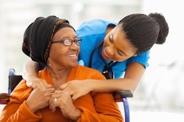 Attribute 1:Relationship with Ward 86 clinic teamproviders and staff don’t get to know me as a person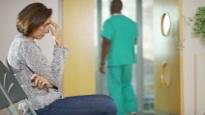 Attribute 2: Appointment scheduling for Ward 86 clinic visits only scheduled visits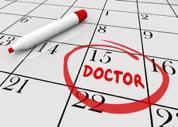 Attribute 2: Appointment scheduling for Ward 86 clinic visits unscheduled drop-in visits (Monday-Friday afternoon)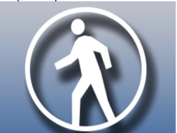 Attribute 3:Gift cards for Ward 86 clinic visits$10 gift card at the end of clinic visit (limit 1 per week)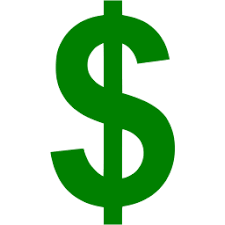 Attribute 3:Gift cards for Ward 86 clinic visits$15 gift card at the end of clinic visit (limit 1 per week)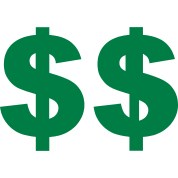 Attribute 3:Gift cards for Ward 86 clinic visits$20 gift card at the end of clinic visit (limit 1 per week)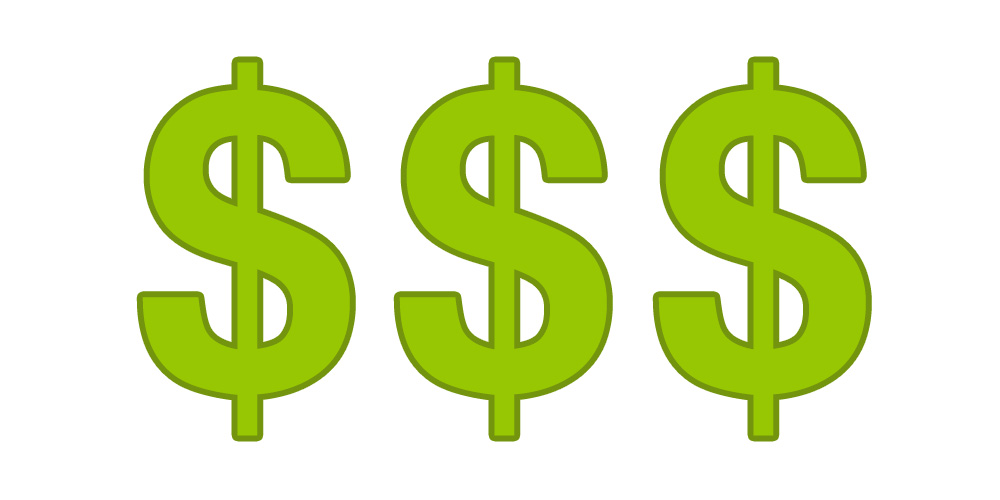 Attribute 4: Level of access to Ward 86 clinic teamThrough phone calls to the front desk during clinic hours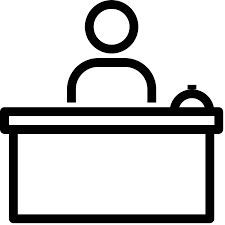 Attribute 4: Level of access to Ward 86 clinic teamPhone calls directly to a member of your care team during clinic hours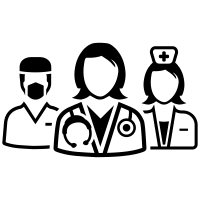 Attribute 5: Distance from where you stay to the Ward 86 clinic2 city blocks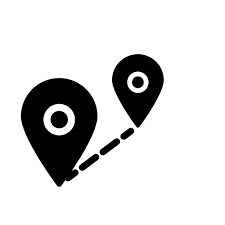 Attribute 5: Distance from where you stay to the Ward 86 clinic20 city blocks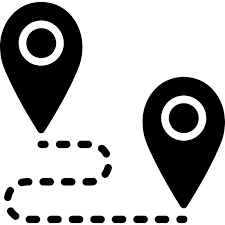 Clinic attributeβ-coefficient95% CIp-ValuePhone calls directly to care provider versus phone calls to the front desk0.28-0.001, 0.570.051Gift Card Amount/clinic visit (per $5)0.600.30, 0.900.00120 vs. 2 city blocks to the clinic-0.18-0.49, 0.130.041Patient-centered vs. not patient-centered providers3.802.57, 5.020.000Drop-in vs. scheduled appointments1.320.85, 1.800.000Model specificationLog likelihood = -208.4213; Prob > chi-squared = 0.000; Wald chi-squared (7) = 77.43Log likelihood = -208.4213; Prob > chi-squared = 0.000; Wald chi-squared (7) = 77.43Log likelihood = -208.4213; Prob > chi-squared = 0.000; Wald chi-squared (7) = 77.43